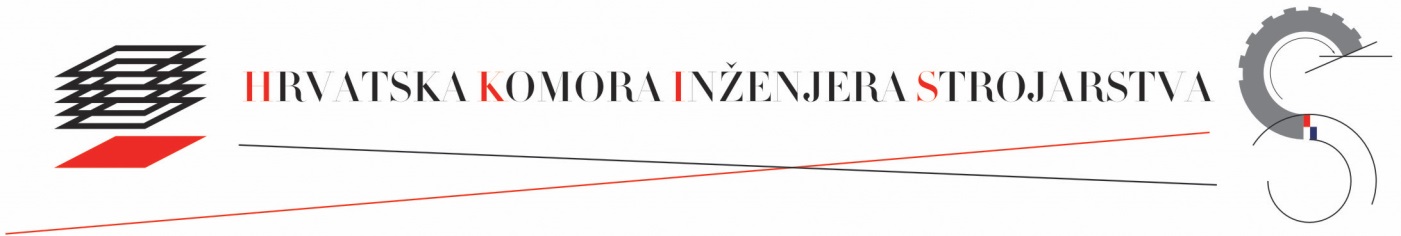 CROATIAN CHAMBER OF MECHANICAL ENGINEERS, Ulica grada Vukovara 271, Zagreb, is the controller with regard to your personal data. We collect your data, such as name, surname, gender, PIN, place and country of birth, citizenship, address, contact, place of work, occupation, level of education, name of the completed study, signature, etc., on the basis of law and other applicable regulations. Access to your personal data may be granted to a specially authorized person designated by the responsible person of the controller and/or another legal entity authorized by us. Transfers of personal data are carried out only for the purpose of meeting legal obligations. Your rights are as follows: right of access, right of rectification, right of erasure, right of restriction of processing, right of objection and right of data portability. If you believe that your rights are not being respected, you have the right to lodge a complaint with the Personal Data Protection Agency. The terms used in this Application in masculine gender are neutral and refer to men and women.Notes: The application is completed in Croatian languageIf the recipient of the service is a VAT payer in the EU or in third countries, VAT is not charged If the recipient is a person who is not a taxpayer (natural person) in the EU or third countries, the service is taxed according to the registered address of the taxpayer who performed the services, i.e. the fee is increased by the amount of VATAll submitted documents should be certified translations into Croatian and certified copies and in Latin script.Proof of formal education and certificate of completed professional examination for carrying out construction works and other relevant certificates of completed professional examination acquired in the territory of the former Yugoslavia before 8 October 1991 are equated in legal effect with the relevant certificates acquired in the Republic of Croatia.HRVATSKA KOMORA INŽENJERA STROJARSTVAUlica grada Vukovara 271CROATIAN CHAMBER OF MECHANICAL ENGINEERSHR - 10 000 ZagrebCRN: 2539071Tel. +385 (1) 7775-570PIN: 26023027358Fax. +385 (1) 7775-574Web: www.hkis.hr E-mail: info@hkis.hrAPPLICATION FOR ENTRY IN THE RECORDS OF WORK PERMITS ISSUED TO FOREIGN MECHANICAL ENGINEERSAPPLICATION FOR ENTRY IN THE RECORDS OF WORK PERMITS ISSUED TO FOREIGN MECHANICAL ENGINEERSForm 9.1.Form 9.1.FILLED IN BY CCMEFILLED IN BY CCMEDate of submission:CLASS: CLASS: REG. NO.:251-503/____-____-____-____REG. NO.:251-503/____-____-____-____Date of issue:With this application I wish to be entered into the Records of work permits issued to foreign engineers for the performance of design engineeringWith this application I wish to be entered into the Records of work permits issued to foreign engineers for the performance of design engineeringWith this application I wish to be entered into the Records of work permits issued to foreign engineers for the performance of design engineeringWith this application I wish to be entered into the Records of work permits issued to foreign engineers for the performance of design engineeringWith this application I wish to be entered into the Records of work permits issued to foreign engineers for the performance of design engineeringWith this application I wish to be entered into the Records of work permits issued to foreign engineers for the performance of design engineeringWith this application I wish to be entered into the Records of work permits issued to foreign engineers for the performance of design engineeringWith this application I wish to be entered into the Records of work permits issued to foreign engineers for the performance of design engineeringWith this application I wish to be entered into the Records of work permits issued to foreign engineers for the performance of design engineeringWith this application I wish to be entered into the Records of work permits issued to foreign engineers for the performance of design engineeringWith this application I wish to be entered into the Records of work permits issued to foreign engineers for the performance of design engineeringWith this application I wish to be entered into the Records of work permits issued to foreign engineers for the performance of design engineeringWith this application I wish to be entered into the Records of work permits issued to foreign engineers for the performance of design engineeringWith this application I wish to be entered into the Records of work permits issued to foreign engineers for the performance of design engineeringWith this application I wish to be entered into the Records of work permits issued to foreign engineers for the performance of design engineeringWith this application I wish to be entered into the Records of work permits issued to foreign engineers for the performance of design engineeringWith this application I wish to be entered into the Records of work permits issued to foreign engineers for the performance of design engineeringWith this application I wish to be entered into the Records of work permits issued to foreign engineers for the performance of design engineeringWith this application I wish to be entered into the Records of work permits issued to foreign engineers for the performance of design engineeringWith this application I wish to be entered into the Records of work permits issued to foreign engineers for the performance of design engineeringWith this application I wish to be entered into the Records of work permits issued to foreign engineers for the performance of design engineeringWith this application I wish to be entered into the Records of work permits issued to foreign engineers for the performance of design engineeringWith this application I wish to be entered into the Records of work permits issued to foreign engineers for the performance of design engineeringWith this application I wish to be entered into the Records of work permits issued to foreign engineers for the performance of design engineeringWith this application I wish to be entered into the Records of work permits issued to foreign engineers for the performance of design engineeringWith this application I wish to be entered into the Records of work permits issued to foreign engineers for the performance of design engineeringWith this application I wish to be entered into the Records of work permits issued to foreign engineers for the performance of design engineeringWith this application I wish to be entered into the Records of work permits issued to foreign engineers for the performance of design engineeringWith this application I wish to be entered into the Records of work permits issued to foreign engineers for the performance of design engineeringWith this application I wish to be entered into the Records of work permits issued to foreign engineers for the performance of design engineeringWith this application I wish to be entered into the Records of work permits issued to foreign engineers for the performance of design engineeringWith this application I wish to be entered into the Records of work permits issued to foreign engineers for the performance of design engineeringPursuant to Article 67 of the Act on Physical Planning and Building Tasks and Activities (Official Gazette of the Republic of Croatia no. 78/15, 118/18 i 110/19)Pursuant to Article 67 of the Act on Physical Planning and Building Tasks and Activities (Official Gazette of the Republic of Croatia no. 78/15, 118/18 i 110/19)Pursuant to Article 67 of the Act on Physical Planning and Building Tasks and Activities (Official Gazette of the Republic of Croatia no. 78/15, 118/18 i 110/19)Pursuant to Article 67 of the Act on Physical Planning and Building Tasks and Activities (Official Gazette of the Republic of Croatia no. 78/15, 118/18 i 110/19)Pursuant to Article 67 of the Act on Physical Planning and Building Tasks and Activities (Official Gazette of the Republic of Croatia no. 78/15, 118/18 i 110/19)Pursuant to Article 67 of the Act on Physical Planning and Building Tasks and Activities (Official Gazette of the Republic of Croatia no. 78/15, 118/18 i 110/19)Pursuant to Article 67 of the Act on Physical Planning and Building Tasks and Activities (Official Gazette of the Republic of Croatia no. 78/15, 118/18 i 110/19)Pursuant to Article 67 of the Act on Physical Planning and Building Tasks and Activities (Official Gazette of the Republic of Croatia no. 78/15, 118/18 i 110/19)Pursuant to Article 67 of the Act on Physical Planning and Building Tasks and Activities (Official Gazette of the Republic of Croatia no. 78/15, 118/18 i 110/19)Pursuant to Article 67 of the Act on Physical Planning and Building Tasks and Activities (Official Gazette of the Republic of Croatia no. 78/15, 118/18 i 110/19)Pursuant to Article 67 of the Act on Physical Planning and Building Tasks and Activities (Official Gazette of the Republic of Croatia no. 78/15, 118/18 i 110/19)Pursuant to Article 67 of the Act on Physical Planning and Building Tasks and Activities (Official Gazette of the Republic of Croatia no. 78/15, 118/18 i 110/19)Pursuant to Article 67 of the Act on Physical Planning and Building Tasks and Activities (Official Gazette of the Republic of Croatia no. 78/15, 118/18 i 110/19)Pursuant to Article 67 of the Act on Physical Planning and Building Tasks and Activities (Official Gazette of the Republic of Croatia no. 78/15, 118/18 i 110/19)Pursuant to Article 67 of the Act on Physical Planning and Building Tasks and Activities (Official Gazette of the Republic of Croatia no. 78/15, 118/18 i 110/19)Pursuant to Article 67 of the Act on Physical Planning and Building Tasks and Activities (Official Gazette of the Republic of Croatia no. 78/15, 118/18 i 110/19)Pursuant to Article 67 of the Act on Physical Planning and Building Tasks and Activities (Official Gazette of the Republic of Croatia no. 78/15, 118/18 i 110/19)Pursuant to Article 67 of the Act on Physical Planning and Building Tasks and Activities (Official Gazette of the Republic of Croatia no. 78/15, 118/18 i 110/19)Pursuant to Article 67 of the Act on Physical Planning and Building Tasks and Activities (Official Gazette of the Republic of Croatia no. 78/15, 118/18 i 110/19)Pursuant to Article 67 of the Act on Physical Planning and Building Tasks and Activities (Official Gazette of the Republic of Croatia no. 78/15, 118/18 i 110/19)Pursuant to Article 67 of the Act on Physical Planning and Building Tasks and Activities (Official Gazette of the Republic of Croatia no. 78/15, 118/18 i 110/19)Pursuant to Article 67 of the Act on Physical Planning and Building Tasks and Activities (Official Gazette of the Republic of Croatia no. 78/15, 118/18 i 110/19)Pursuant to Article 67 of the Act on Physical Planning and Building Tasks and Activities (Official Gazette of the Republic of Croatia no. 78/15, 118/18 i 110/19)Pursuant to Article 67 of the Act on Physical Planning and Building Tasks and Activities (Official Gazette of the Republic of Croatia no. 78/15, 118/18 i 110/19)Pursuant to Article 67 of the Act on Physical Planning and Building Tasks and Activities (Official Gazette of the Republic of Croatia no. 78/15, 118/18 i 110/19)Pursuant to Article 67 of the Act on Physical Planning and Building Tasks and Activities (Official Gazette of the Republic of Croatia no. 78/15, 118/18 i 110/19)Pursuant to Article 67 of the Act on Physical Planning and Building Tasks and Activities (Official Gazette of the Republic of Croatia no. 78/15, 118/18 i 110/19)Pursuant to Article 67 of the Act on Physical Planning and Building Tasks and Activities (Official Gazette of the Republic of Croatia no. 78/15, 118/18 i 110/19)Pursuant to Article 67 of the Act on Physical Planning and Building Tasks and Activities (Official Gazette of the Republic of Croatia no. 78/15, 118/18 i 110/19)Pursuant to Article 67 of the Act on Physical Planning and Building Tasks and Activities (Official Gazette of the Republic of Croatia no. 78/15, 118/18 i 110/19)Pursuant to Article 67 of the Act on Physical Planning and Building Tasks and Activities (Official Gazette of the Republic of Croatia no. 78/15, 118/18 i 110/19)Pursuant to Article 67 of the Act on Physical Planning and Building Tasks and Activities (Official Gazette of the Republic of Croatia no. 78/15, 118/18 i 110/19)1.1.1.1.1.PERSONAL DATAPERSONAL DATAPERSONAL DATAPERSONAL DATAPERSONAL DATAPERSONAL DATAPERSONAL DATAPERSONAL DATAPERSONAL DATAPERSONAL DATAPERSONAL DATAPERSONAL DATAPERSONAL DATAPERSONAL DATAPERSONAL DATAPERSONAL DATAPERSONAL DATAPERSONAL DATAPERSONAL DATAPERSONAL DATAPERSONAL DATAPERSONAL DATAPERSONAL DATAPERSONAL DATAPERSONAL DATAPERSONAL DATAPERSONAL DATANAME:NAME:NAME:NAME:NAME:SURNAME:SURNAME:SURNAME:Personal document (please mark):Personal document (please mark):Personal document (please mark):Personal document (please mark):Personal document (please mark):Personal document (please mark):Personal document (please mark):Personal document (please mark):Personal document (please mark):Personal document (please mark):Personal document (please mark):Personal document (please mark):Personal document (please mark):Personal document (please mark):Personal document (please mark):Personal document (please mark):Personal document (please mark):Personal document number:Personal document number:Personal document number:Personal document number:Personal document number:Personal document number:Personal document number:ID cardID cardID cardID cardID cardID cardID cardID cardID cardID cardID cardID cardID cardValid until (mm/yyyy):Valid until (mm/yyyy):Valid until (mm/yyyy):Valid until (mm/yyyy):Valid until (mm/yyyy):Valid until (mm/yyyy):Valid until (mm/yyyy):PassportPassportPassportPassportPassportPassportPassportPassportPassportPassportPassportPassportPassportPlace of issuance of the personal document:Place of issuance of the personal document:Place of issuance of the personal document:Place of issuance of the personal document:Place of issuance of the personal document:Place of issuance of the personal document:Place of issuance of the personal document:Citizenship certificateCitizenship certificateCitizenship certificateCitizenship certificateCitizenship certificateCitizenship certificateCitizenship certificateCitizenship certificateCitizenship certificateCitizenship certificateCitizenship certificateCitizenship certificateCitizenship certificateCountry of issuance of the personal document:Country of issuance of the personal document:Country of issuance of the personal document:Country of issuance of the personal document:Country of issuance of the personal document:Country of issuance of the personal document:Country of issuance of the personal document:Gender:Gender:Tax number:Tax number:Tax number:Tax number:Tax number:Tax number:Tax number:Tax number:Tax number:(TIN - tax identification number / master citizen number)(TIN - tax identification number / master citizen number)(TIN - tax identification number / master citizen number)Date of birth:Date of birth:Date of birth:Date of birth:Date of birth:Date of birth:Date of birth:Place of birth:Place of birth:Place of birth:Place of birth:Country of birth:Country of birth:Country of birth:Country of birth:Country of birth:Country of birth:Country of birth:Citizenship:Citizenship:Citizenship:Citizenship:PERMANENT RESIDENCEPERMANENT RESIDENCEPERMANENT RESIDENCEPERMANENT RESIDENCEPERMANENT RESIDENCEPERMANENT RESIDENCEPERMANENT RESIDENCEPERMANENT RESIDENCEPERMANENT RESIDENCEPERMANENT RESIDENCEPERMANENT RESIDENCEPERMANENT RESIDENCEPERMANENT RESIDENCEPERMANENT RESIDENCEPERMANENT RESIDENCEPERMANENT RESIDENCEPERMANENT RESIDENCEPERMANENT RESIDENCEPERMANENT RESIDENCEPERMANENT RESIDENCEPERMANENT RESIDENCEPERMANENT RESIDENCEPERMANENT RESIDENCEPERMANENT RESIDENCEPERMANENT RESIDENCEPERMANENT RESIDENCEPERMANENT RESIDENCEPERMANENT RESIDENCEPERMANENT RESIDENCEPERMANENT RESIDENCEPERMANENT RESIDENCEPERMANENT RESIDENCEPERMANENT RESIDENCEStreet and house number:Street and house number:Street and house number:Street and house number:Street and house number:Street and house number:Street and house number:Street and house number:Zip code:Zip code:Zip code:Zip code:Zip code:Zip code:Zip code:Zip code:City:City:City:Country:Country:Country:TEMPORARY RESIDENCETEMPORARY RESIDENCETEMPORARY RESIDENCETEMPORARY RESIDENCETEMPORARY RESIDENCETEMPORARY RESIDENCETEMPORARY RESIDENCETEMPORARY RESIDENCETEMPORARY RESIDENCETEMPORARY RESIDENCETEMPORARY RESIDENCETEMPORARY RESIDENCETEMPORARY RESIDENCETEMPORARY RESIDENCETEMPORARY RESIDENCETEMPORARY RESIDENCETEMPORARY RESIDENCETEMPORARY RESIDENCETEMPORARY RESIDENCETEMPORARY RESIDENCETEMPORARY RESIDENCETEMPORARY RESIDENCETEMPORARY RESIDENCETEMPORARY RESIDENCETEMPORARY RESIDENCETEMPORARY RESIDENCETEMPORARY RESIDENCETEMPORARY RESIDENCETEMPORARY RESIDENCETEMPORARY RESIDENCETEMPORARY RESIDENCETEMPORARY RESIDENCETEMPORARY RESIDENCEStreet and house number:Street and house number:Street and house number:Street and house number:Street and house number:Street and house number:Street and house number:Street and house number:Zip code:Zip code:Zip code:Zip code:Zip code:Zip code:Zip code:Zip code:City:City:City:Country:Country:Country:PERSONAL CONTACT INFORMATIONPERSONAL CONTACT INFORMATIONPERSONAL CONTACT INFORMATIONPERSONAL CONTACT INFORMATIONPERSONAL CONTACT INFORMATIONPERSONAL CONTACT INFORMATIONPERSONAL CONTACT INFORMATIONPERSONAL CONTACT INFORMATIONPERSONAL CONTACT INFORMATIONPERSONAL CONTACT INFORMATIONPERSONAL CONTACT INFORMATIONPERSONAL CONTACT INFORMATIONPERSONAL CONTACT INFORMATIONPERSONAL CONTACT INFORMATIONPERSONAL CONTACT INFORMATIONPERSONAL CONTACT INFORMATIONPERSONAL CONTACT INFORMATIONPERSONAL CONTACT INFORMATIONPERSONAL CONTACT INFORMATIONPERSONAL CONTACT INFORMATIONPERSONAL CONTACT INFORMATIONPERSONAL CONTACT INFORMATIONPERSONAL CONTACT INFORMATIONPERSONAL CONTACT INFORMATIONPERSONAL CONTACT INFORMATIONPERSONAL CONTACT INFORMATIONPERSONAL CONTACT INFORMATIONPERSONAL CONTACT INFORMATIONPERSONAL CONTACT INFORMATIONPERSONAL CONTACT INFORMATIONPERSONAL CONTACT INFORMATIONPERSONAL CONTACT INFORMATIONPERSONAL CONTACT INFORMATIONPhone:Phone:Phone:Phone:Phone:Phone:Cell phone (with area code):Cell phone (with area code):Cell phone (with area code):Cell phone (with area code):E-mail address:E-mail address:E-mail address:E-mail address:E-mail address:E-mail address:CONTACT INFORMATION OF THE COMPANY OF EMPLOYMENTCONTACT INFORMATION OF THE COMPANY OF EMPLOYMENTCONTACT INFORMATION OF THE COMPANY OF EMPLOYMENTCONTACT INFORMATION OF THE COMPANY OF EMPLOYMENTCONTACT INFORMATION OF THE COMPANY OF EMPLOYMENTCONTACT INFORMATION OF THE COMPANY OF EMPLOYMENTCONTACT INFORMATION OF THE COMPANY OF EMPLOYMENTCONTACT INFORMATION OF THE COMPANY OF EMPLOYMENTCONTACT INFORMATION OF THE COMPANY OF EMPLOYMENTCONTACT INFORMATION OF THE COMPANY OF EMPLOYMENTCONTACT INFORMATION OF THE COMPANY OF EMPLOYMENTCONTACT INFORMATION OF THE COMPANY OF EMPLOYMENTCONTACT INFORMATION OF THE COMPANY OF EMPLOYMENTCONTACT INFORMATION OF THE COMPANY OF EMPLOYMENTCONTACT INFORMATION OF THE COMPANY OF EMPLOYMENTCONTACT INFORMATION OF THE COMPANY OF EMPLOYMENTCONTACT INFORMATION OF THE COMPANY OF EMPLOYMENTCONTACT INFORMATION OF THE COMPANY OF EMPLOYMENTCONTACT INFORMATION OF THE COMPANY OF EMPLOYMENTCONTACT INFORMATION OF THE COMPANY OF EMPLOYMENTCONTACT INFORMATION OF THE COMPANY OF EMPLOYMENTCONTACT INFORMATION OF THE COMPANY OF EMPLOYMENTCONTACT INFORMATION OF THE COMPANY OF EMPLOYMENTCONTACT INFORMATION OF THE COMPANY OF EMPLOYMENTCONTACT INFORMATION OF THE COMPANY OF EMPLOYMENTCONTACT INFORMATION OF THE COMPANY OF EMPLOYMENTCONTACT INFORMATION OF THE COMPANY OF EMPLOYMENTCONTACT INFORMATION OF THE COMPANY OF EMPLOYMENTCONTACT INFORMATION OF THE COMPANY OF EMPLOYMENTCONTACT INFORMATION OF THE COMPANY OF EMPLOYMENTCONTACT INFORMATION OF THE COMPANY OF EMPLOYMENTCONTACT INFORMATION OF THE COMPANY OF EMPLOYMENTCONTACT INFORMATION OF THE COMPANY OF EMPLOYMENTName of the company of employment:Name of the company of employment:Name of the company of employment:Name of the company of employment:Name of the company of employment:Name of the company of employment:Name of the company of employment:Name of the company of employment:Name of the company of employment:Name of the company of employment:Phone:Phone:Phone:Phone:Phone:Phone:Cell phone (with area code):Cell phone (with area code):Cell phone (with area code):Cell phone (with area code):E-mail address:E-mail address:E-mail address:E-mail address:E-mail address:E-mail address:2.2.2.REGULATED PROFESSION REGULATED PROFESSION REGULATED PROFESSION REGULATED PROFESSION REGULATED PROFESSION REGULATED PROFESSION REGULATED PROFESSION REGULATED PROFESSION REGULATED PROFESSION REGULATED PROFESSION REGULATED PROFESSION REGULATED PROFESSION REGULATED PROFESSION REGULATED PROFESSION REGULATED PROFESSION REGULATED PROFESSION REGULATED PROFESSION REGULATED PROFESSION REGULATED PROFESSION REGULATED PROFESSION REGULATED PROFESSION REGULATED PROFESSION REGULATED PROFESSION REGULATED PROFESSION REGULATED PROFESSION REGULATED PROFESSION REGULATED PROFESSION REGULATED PROFESSION REGULATED PROFESSION REGULATED PROFESSION Name of professional qualification:Name of professional qualification:Name of professional qualification:Name of professional qualification:Name of professional qualification:Name of professional qualification:Name of professional qualification:Name of professional qualification:Name of professional qualification:Name of professional qualification:Name of professional qualification:Are you qualified to perform the aforementioned regulated profession in the country which you come from? (please mark)Are you qualified to perform the aforementioned regulated profession in the country which you come from? (please mark)Are you qualified to perform the aforementioned regulated profession in the country which you come from? (please mark)Are you qualified to perform the aforementioned regulated profession in the country which you come from? (please mark)Are you qualified to perform the aforementioned regulated profession in the country which you come from? (please mark)Are you qualified to perform the aforementioned regulated profession in the country which you come from? (please mark)Are you qualified to perform the aforementioned regulated profession in the country which you come from? (please mark)Are you qualified to perform the aforementioned regulated profession in the country which you come from? (please mark)Are you qualified to perform the aforementioned regulated profession in the country which you come from? (please mark)Are you qualified to perform the aforementioned regulated profession in the country which you come from? (please mark)Are you qualified to perform the aforementioned regulated profession in the country which you come from? (please mark)Are you qualified to perform the aforementioned regulated profession in the country which you come from? (please mark)Are you qualified to perform the aforementioned regulated profession in the country which you come from? (please mark)Are you qualified to perform the aforementioned regulated profession in the country which you come from? (please mark)Are you qualified to perform the aforementioned regulated profession in the country which you come from? (please mark)Are you qualified to perform the aforementioned regulated profession in the country which you come from? (please mark)Are you qualified to perform the aforementioned regulated profession in the country which you come from? (please mark)Are you qualified to perform the aforementioned regulated profession in the country which you come from? (please mark)Are you qualified to perform the aforementioned regulated profession in the country which you come from? (please mark)Are you qualified to perform the aforementioned regulated profession in the country which you come from? (please mark)Are you qualified to perform the aforementioned regulated profession in the country which you come from? (please mark)Are you qualified to perform the aforementioned regulated profession in the country which you come from? (please mark)Are you qualified to perform the aforementioned regulated profession in the country which you come from? (please mark)Are you qualified to perform the aforementioned regulated profession in the country which you come from? (please mark)Are you qualified to perform the aforementioned regulated profession in the country which you come from? (please mark)Are you qualified to perform the aforementioned regulated profession in the country which you come from? (please mark)Are you qualified to perform the aforementioned regulated profession in the country which you come from? (please mark)Are you qualified to perform the aforementioned regulated profession in the country which you come from? (please mark)Are you qualified to perform the aforementioned regulated profession in the country which you come from? (please mark)Are you qualified to perform the aforementioned regulated profession in the country which you come from? (please mark)Are you qualified to perform the aforementioned regulated profession in the country which you come from? (please mark)(If you answered YES, please state the attachment proving the qualification and the name of the institution that issued it)(If you answered YES, please state the attachment proving the qualification and the name of the institution that issued it)(If you answered YES, please state the attachment proving the qualification and the name of the institution that issued it)(If you answered YES, please state the attachment proving the qualification and the name of the institution that issued it)(If you answered YES, please state the attachment proving the qualification and the name of the institution that issued it)(If you answered YES, please state the attachment proving the qualification and the name of the institution that issued it)(If you answered YES, please state the attachment proving the qualification and the name of the institution that issued it)(If you answered YES, please state the attachment proving the qualification and the name of the institution that issued it)(If you answered YES, please state the attachment proving the qualification and the name of the institution that issued it)(If you answered YES, please state the attachment proving the qualification and the name of the institution that issued it)(If you answered YES, please state the attachment proving the qualification and the name of the institution that issued it)(If you answered YES, please state the attachment proving the qualification and the name of the institution that issued it)(If you answered YES, please state the attachment proving the qualification and the name of the institution that issued it)(If you answered YES, please state the attachment proving the qualification and the name of the institution that issued it)(If you answered YES, please state the attachment proving the qualification and the name of the institution that issued it)(If you answered YES, please state the attachment proving the qualification and the name of the institution that issued it)(If you answered YES, please state the attachment proving the qualification and the name of the institution that issued it)(If you answered YES, please state the attachment proving the qualification and the name of the institution that issued it)(If you answered YES, please state the attachment proving the qualification and the name of the institution that issued it)(If you answered YES, please state the attachment proving the qualification and the name of the institution that issued it)(If you answered YES, please state the attachment proving the qualification and the name of the institution that issued it)(If you answered YES, please state the attachment proving the qualification and the name of the institution that issued it)(If you answered YES, please state the attachment proving the qualification and the name of the institution that issued it)(If you answered YES, please state the attachment proving the qualification and the name of the institution that issued it)(If you answered YES, please state the attachment proving the qualification and the name of the institution that issued it)(If you answered YES, please state the attachment proving the qualification and the name of the institution that issued it)(If you answered YES, please state the attachment proving the qualification and the name of the institution that issued it)(If you answered YES, please state the attachment proving the qualification and the name of the institution that issued it)(If you answered YES, please state the attachment proving the qualification and the name of the institution that issued it)(If you answered YES, please state the attachment proving the qualification and the name of the institution that issued it)(If you answered YES, please state the attachment proving the qualification and the name of the institution that issued it)(If you answered YES, please state the attachment proving the qualification and the name of the institution that issued it)(If you answered YES, please state the attachment proving the qualification and the name of the institution that issued it)Is the profession in question regulated in the country you come from? (please mark)Is the profession in question regulated in the country you come from? (please mark)Is the profession in question regulated in the country you come from? (please mark)Is the profession in question regulated in the country you come from? (please mark)Is the profession in question regulated in the country you come from? (please mark)Is the profession in question regulated in the country you come from? (please mark)Is the profession in question regulated in the country you come from? (please mark)Is the profession in question regulated in the country you come from? (please mark)Is the profession in question regulated in the country you come from? (please mark)Is the profession in question regulated in the country you come from? (please mark)Is the profession in question regulated in the country you come from? (please mark)Is the profession in question regulated in the country you come from? (please mark)Is the profession in question regulated in the country you come from? (please mark)Is the profession in question regulated in the country you come from? (please mark)Is the profession in question regulated in the country you come from? (please mark)Is the profession in question regulated in the country you come from? (please mark)Is the profession in question regulated in the country you come from? (please mark)Is the profession in question regulated in the country you come from? (please mark)Is the profession in question regulated in the country you come from? (please mark)Is the profession in question regulated in the country you come from? (please mark)Is the profession in question regulated in the country you come from? (please mark)Is the profession in question regulated in the country you come from? (please mark)Is the profession in question regulated in the country you come from? (please mark)Is the profession in question regulated in the country you come from? (please mark)Is the profession in question regulated in the country you come from? (please mark)Is the profession in question regulated in the country you come from? (please mark)Is the profession in question regulated in the country you come from? (please mark)Is the profession in question regulated in the country you come from? (please mark)Is the profession in question regulated in the country you come from? (please mark)Is the profession in question regulated in the country you come from? (please mark)Is the profession in question regulated in the country you come from? (please mark)(If you answered YES, please state the full name of the competent authority that regulates the profession)(If you answered YES, please state the full name of the competent authority that regulates the profession)(If you answered YES, please state the full name of the competent authority that regulates the profession)(If you answered YES, please state the full name of the competent authority that regulates the profession)(If you answered YES, please state the full name of the competent authority that regulates the profession)(If you answered YES, please state the full name of the competent authority that regulates the profession)(If you answered YES, please state the full name of the competent authority that regulates the profession)(If you answered YES, please state the full name of the competent authority that regulates the profession)(If you answered YES, please state the full name of the competent authority that regulates the profession)(If you answered YES, please state the full name of the competent authority that regulates the profession)(If you answered YES, please state the full name of the competent authority that regulates the profession)(If you answered YES, please state the full name of the competent authority that regulates the profession)(If you answered YES, please state the full name of the competent authority that regulates the profession)(If you answered YES, please state the full name of the competent authority that regulates the profession)(If you answered YES, please state the full name of the competent authority that regulates the profession)(If you answered YES, please state the full name of the competent authority that regulates the profession)(If you answered YES, please state the full name of the competent authority that regulates the profession)(If you answered YES, please state the full name of the competent authority that regulates the profession)(If you answered YES, please state the full name of the competent authority that regulates the profession)(If you answered YES, please state the full name of the competent authority that regulates the profession)(If you answered YES, please state the full name of the competent authority that regulates the profession)(If you answered YES, please state the full name of the competent authority that regulates the profession)(If you answered YES, please state the full name of the competent authority that regulates the profession)(If you answered YES, please state the full name of the competent authority that regulates the profession)(If you answered YES, please state the full name of the competent authority that regulates the profession)(If you answered YES, please state the full name of the competent authority that regulates the profession)(If you answered YES, please state the full name of the competent authority that regulates the profession)(If you answered YES, please state the full name of the competent authority that regulates the profession)(If you answered YES, please state the full name of the competent authority that regulates the profession)(If you answered YES, please state the full name of the competent authority that regulates the profession)(If you answered YES, please state the full name of the competent authority that regulates the profession)(If you answered YES, please state the full name of the competent authority that regulates the profession)(If you answered YES, please state the full name of the competent authority that regulates the profession)Is formal education which enables you to perform the subject profession organized in the country which you come from? (please mark)Is formal education which enables you to perform the subject profession organized in the country which you come from? (please mark)Is formal education which enables you to perform the subject profession organized in the country which you come from? (please mark)Is formal education which enables you to perform the subject profession organized in the country which you come from? (please mark)Is formal education which enables you to perform the subject profession organized in the country which you come from? (please mark)Is formal education which enables you to perform the subject profession organized in the country which you come from? (please mark)Is formal education which enables you to perform the subject profession organized in the country which you come from? (please mark)Is formal education which enables you to perform the subject profession organized in the country which you come from? (please mark)Is formal education which enables you to perform the subject profession organized in the country which you come from? (please mark)Is formal education which enables you to perform the subject profession organized in the country which you come from? (please mark)Is formal education which enables you to perform the subject profession organized in the country which you come from? (please mark)Is formal education which enables you to perform the subject profession organized in the country which you come from? (please mark)Is formal education which enables you to perform the subject profession organized in the country which you come from? (please mark)Is formal education which enables you to perform the subject profession organized in the country which you come from? (please mark)Is formal education which enables you to perform the subject profession organized in the country which you come from? (please mark)Is formal education which enables you to perform the subject profession organized in the country which you come from? (please mark)Is formal education which enables you to perform the subject profession organized in the country which you come from? (please mark)Is formal education which enables you to perform the subject profession organized in the country which you come from? (please mark)Is formal education which enables you to perform the subject profession organized in the country which you come from? (please mark)Is formal education which enables you to perform the subject profession organized in the country which you come from? (please mark)Is formal education which enables you to perform the subject profession organized in the country which you come from? (please mark)Is formal education which enables you to perform the subject profession organized in the country which you come from? (please mark)Is formal education which enables you to perform the subject profession organized in the country which you come from? (please mark)Is formal education which enables you to perform the subject profession organized in the country which you come from? (please mark)Is formal education which enables you to perform the subject profession organized in the country which you come from? (please mark)Is formal education which enables you to perform the subject profession organized in the country which you come from? (please mark)Is formal education which enables you to perform the subject profession organized in the country which you come from? (please mark)Is formal education which enables you to perform the subject profession organized in the country which you come from? (please mark)Is formal education which enables you to perform the subject profession organized in the country which you come from? (please mark)Is formal education which enables you to perform the subject profession organized in the country which you come from? (please mark)Is formal education which enables you to perform the subject profession organized in the country which you come from? (please mark)Have you been authorized to perform the regulated profession in another EU Member State? (please mark)Have you been authorized to perform the regulated profession in another EU Member State? (please mark)Have you been authorized to perform the regulated profession in another EU Member State? (please mark)Have you been authorized to perform the regulated profession in another EU Member State? (please mark)Have you been authorized to perform the regulated profession in another EU Member State? (please mark)Have you been authorized to perform the regulated profession in another EU Member State? (please mark)Have you been authorized to perform the regulated profession in another EU Member State? (please mark)Have you been authorized to perform the regulated profession in another EU Member State? (please mark)Have you been authorized to perform the regulated profession in another EU Member State? (please mark)Have you been authorized to perform the regulated profession in another EU Member State? (please mark)Have you been authorized to perform the regulated profession in another EU Member State? (please mark)Have you been authorized to perform the regulated profession in another EU Member State? (please mark)Have you been authorized to perform the regulated profession in another EU Member State? (please mark)Have you been authorized to perform the regulated profession in another EU Member State? (please mark)Have you been authorized to perform the regulated profession in another EU Member State? (please mark)Have you been authorized to perform the regulated profession in another EU Member State? (please mark)Have you been authorized to perform the regulated profession in another EU Member State? (please mark)Have you been authorized to perform the regulated profession in another EU Member State? (please mark)Have you been authorized to perform the regulated profession in another EU Member State? (please mark)Have you been authorized to perform the regulated profession in another EU Member State? (please mark)Have you been authorized to perform the regulated profession in another EU Member State? (please mark)Have you been authorized to perform the regulated profession in another EU Member State? (please mark)Have you been authorized to perform the regulated profession in another EU Member State? (please mark)Have you been authorized to perform the regulated profession in another EU Member State? (please mark)Have you been authorized to perform the regulated profession in another EU Member State? (please mark)Have you been authorized to perform the regulated profession in another EU Member State? (please mark)Have you been authorized to perform the regulated profession in another EU Member State? (please mark)Have you been authorized to perform the regulated profession in another EU Member State? (please mark)Have you been authorized to perform the regulated profession in another EU Member State? (please mark)Have you been authorized to perform the regulated profession in another EU Member State? (please mark)Have you been authorized to perform the regulated profession in another EU Member State? (please mark)If you answered YES, please state the name of the country and the full name of the competent authority which issued the authorization (proof must be attached)If you answered YES, please state the name of the country and the full name of the competent authority which issued the authorization (proof must be attached)If you answered YES, please state the name of the country and the full name of the competent authority which issued the authorization (proof must be attached)If you answered YES, please state the name of the country and the full name of the competent authority which issued the authorization (proof must be attached)If you answered YES, please state the name of the country and the full name of the competent authority which issued the authorization (proof must be attached)If you answered YES, please state the name of the country and the full name of the competent authority which issued the authorization (proof must be attached)If you answered YES, please state the name of the country and the full name of the competent authority which issued the authorization (proof must be attached)If you answered YES, please state the name of the country and the full name of the competent authority which issued the authorization (proof must be attached)If you answered YES, please state the name of the country and the full name of the competent authority which issued the authorization (proof must be attached)If you answered YES, please state the name of the country and the full name of the competent authority which issued the authorization (proof must be attached)If you answered YES, please state the name of the country and the full name of the competent authority which issued the authorization (proof must be attached)If you answered YES, please state the name of the country and the full name of the competent authority which issued the authorization (proof must be attached)If you answered YES, please state the name of the country and the full name of the competent authority which issued the authorization (proof must be attached)If you answered YES, please state the name of the country and the full name of the competent authority which issued the authorization (proof must be attached)If you answered YES, please state the name of the country and the full name of the competent authority which issued the authorization (proof must be attached)If you answered YES, please state the name of the country and the full name of the competent authority which issued the authorization (proof must be attached)If you answered YES, please state the name of the country and the full name of the competent authority which issued the authorization (proof must be attached)If you answered YES, please state the name of the country and the full name of the competent authority which issued the authorization (proof must be attached)If you answered YES, please state the name of the country and the full name of the competent authority which issued the authorization (proof must be attached)If you answered YES, please state the name of the country and the full name of the competent authority which issued the authorization (proof must be attached)If you answered YES, please state the name of the country and the full name of the competent authority which issued the authorization (proof must be attached)If you answered YES, please state the name of the country and the full name of the competent authority which issued the authorization (proof must be attached)If you answered YES, please state the name of the country and the full name of the competent authority which issued the authorization (proof must be attached)If you answered YES, please state the name of the country and the full name of the competent authority which issued the authorization (proof must be attached)If you answered YES, please state the name of the country and the full name of the competent authority which issued the authorization (proof must be attached)If you answered YES, please state the name of the country and the full name of the competent authority which issued the authorization (proof must be attached)If you answered YES, please state the name of the country and the full name of the competent authority which issued the authorization (proof must be attached)If you answered YES, please state the name of the country and the full name of the competent authority which issued the authorization (proof must be attached)If you answered YES, please state the name of the country and the full name of the competent authority which issued the authorization (proof must be attached)If you answered YES, please state the name of the country and the full name of the competent authority which issued the authorization (proof must be attached)If you answered YES, please state the name of the country and the full name of the competent authority which issued the authorization (proof must be attached)If you answered YES, please state the name of the country and the full name of the competent authority which issued the authorization (proof must be attached)If you answered YES, please state the name of the country and the full name of the competent authority which issued the authorization (proof must be attached)3.3.3.3.INFORMATION ON EDUCATION AND TRAININGINFORMATION ON EDUCATION AND TRAININGINFORMATION ON EDUCATION AND TRAININGINFORMATION ON EDUCATION AND TRAININGINFORMATION ON EDUCATION AND TRAININGINFORMATION ON EDUCATION AND TRAININGINFORMATION ON EDUCATION AND TRAININGINFORMATION ON EDUCATION AND TRAININGINFORMATION ON EDUCATION AND TRAININGINFORMATION ON EDUCATION AND TRAININGINFORMATION ON EDUCATION AND TRAININGINFORMATION ON EDUCATION AND TRAININGINFORMATION ON EDUCATION AND TRAININGINFORMATION ON EDUCATION AND TRAININGINFORMATION ON EDUCATION AND TRAININGINFORMATION ON EDUCATION AND TRAININGINFORMATION ON EDUCATION AND TRAININGINFORMATION ON EDUCATION AND TRAININGINFORMATION ON EDUCATION AND TRAININGINFORMATION ON EDUCATION AND TRAININGINFORMATION ON EDUCATION AND TRAININGINFORMATION ON EDUCATION AND TRAININGINFORMATION ON EDUCATION AND TRAININGINFORMATION ON EDUCATION AND TRAININGINFORMATION ON EDUCATION AND TRAININGINFORMATION ON EDUCATION AND TRAININGINFORMATION ON EDUCATION AND TRAININGINFORMATION ON EDUCATION AND TRAININGINFORMATION ON EDUCATION AND TRAININGName of the educational institution in original language:Name of the educational institution in original language:Name of the educational institution in original language:Name of the educational institution in original language:Name of the educational institution in original language:Name of the educational institution in original language:Name of the educational institution in original language:Name of the educational institution in original language:Name of the educational institution in original language:Name of the educational institution in original language:Name of the educational institution in original language:Name of the educational institution in original language:Name of the educational institution in original language:Name of the educational institution in original language:Name of the educational institution in original language:Name of the educational institution in original language:Address and country of the educational institution:Address and country of the educational institution:Address and country of the educational institution:Address and country of the educational institution:Address and country of the educational institution:Address and country of the educational institution:Address and country of the educational institution:Address and country of the educational institution:Address and country of the educational institution:Address and country of the educational institution:Address and country of the educational institution:Address and country of the educational institution:Address and country of the educational institution:Address and country of the educational institution:Address and country of the educational institution:Address and country of the educational institution:Professional title in the original language and its abbreviation: Professional title in the original language and its abbreviation: Professional title in the original language and its abbreviation: Professional title in the original language and its abbreviation: Professional title in the original language and its abbreviation: Professional title in the original language and its abbreviation: Professional title in the original language and its abbreviation: Professional title in the original language and its abbreviation: Professional title in the original language and its abbreviation: Professional title in the original language and its abbreviation: Professional title in the original language and its abbreviation: Professional title in the original language and its abbreviation: Professional title in the original language and its abbreviation: Professional title in the original language and its abbreviation: Professional title in the original language and its abbreviation: Professional title in the original language and its abbreviation: Duration of education and training:Duration of education and training:Duration of education and training:Duration of education and training:Duration of education and training:Duration of education and training:Duration of education and training:Duration of education and training:Duration of education and training:Duration of education and training:Duration of education and training:Duration of education and training:Duration of education and training:Duration of education and training:Duration of education and training:Duration of education and training:Education start date:Education start date:Education start date:Education start date:Education start date:Education start date:Education start date:Education start date:Education start date:Education start date:Education start date:Education start date:Education start date:Education start date:Education completion date:Education completion date:Education completion date:Education completion date:Education completion date:Education completion date:Acquired number of ECTS credits:Acquired number of ECTS credits:Acquired number of ECTS credits:Acquired number of ECTS credits:Acquired number of ECTS credits:Acquired number of ECTS credits:Acquired number of ECTS credits:Acquired number of ECTS credits:Acquired number of ECTS credits:Acquired number of ECTS credits:Acquired number of ECTS credits:Acquired number of ECTS credits:Level of education according to EQF (European Qualifications Framework):Level of education according to EQF (European Qualifications Framework):Level of education according to EQF (European Qualifications Framework):Level of education according to EQF (European Qualifications Framework):Level of education according to EQF (European Qualifications Framework):Level of education according to EQF (European Qualifications Framework):Certificate issued by a competent authority on meeting the conditions for performing the regulated profession (attach proof):Certificate issued by a competent authority on meeting the conditions for performing the regulated profession (attach proof):Certificate issued by a competent authority on meeting the conditions for performing the regulated profession (attach proof):Certificate issued by a competent authority on meeting the conditions for performing the regulated profession (attach proof):Certificate issued by a competent authority on meeting the conditions for performing the regulated profession (attach proof):Certificate issued by a competent authority on meeting the conditions for performing the regulated profession (attach proof):Certificate issued by a competent authority on meeting the conditions for performing the regulated profession (attach proof):Certificate issued by a competent authority on meeting the conditions for performing the regulated profession (attach proof):Certificate issued by a competent authority on meeting the conditions for performing the regulated profession (attach proof):Certificate issued by a competent authority on meeting the conditions for performing the regulated profession (attach proof):Certificate issued by a competent authority on meeting the conditions for performing the regulated profession (attach proof):Certificate issued by a competent authority on meeting the conditions for performing the regulated profession (attach proof):Certificate issued by a competent authority on meeting the conditions for performing the regulated profession (attach proof):Certificate issued by a competent authority on meeting the conditions for performing the regulated profession (attach proof):Certificate issued by a competent authority on meeting the conditions for performing the regulated profession (attach proof):Certificate issued by a competent authority on meeting the conditions for performing the regulated profession (attach proof):Certificate issued by a competent authority on meeting the conditions for performing the regulated profession (attach proof):Certificate issued by a competent authority on meeting the conditions for performing the regulated profession (attach proof):Certificate issued by a competent authority on meeting the conditions for performing the regulated profession (attach proof):Certificate issued by a competent authority on meeting the conditions for performing the regulated profession (attach proof):Certificate issued by a competent authority on meeting the conditions for performing the regulated profession (attach proof):Certificate issued by a competent authority on meeting the conditions for performing the regulated profession (attach proof):Certificate issued by a competent authority on meeting the conditions for performing the regulated profession (attach proof):Certificate issued by a competent authority on meeting the conditions for performing the regulated profession (attach proof):Certificate issued by a competent authority on meeting the conditions for performing the regulated profession (attach proof):Certificate issued by a competent authority on meeting the conditions for performing the regulated profession (attach proof):Certificate issued by a competent authority on meeting the conditions for performing the regulated profession (attach proof):Certificate issued by a competent authority on meeting the conditions for performing the regulated profession (attach proof):Certificate issued by a competent authority on meeting the conditions for performing the regulated profession (attach proof):Certificate issued by a competent authority on meeting the conditions for performing the regulated profession (attach proof):Certificate issued by a competent authority on meeting the conditions for performing the regulated profession (attach proof):Other proof of formal education (attach proof):Other proof of formal education (attach proof):Other proof of formal education (attach proof):Other proof of formal education (attach proof):Other proof of formal education (attach proof):Other proof of formal education (attach proof):Other proof of formal education (attach proof):Other proof of formal education (attach proof):Other proof of formal education (attach proof):Other proof of formal education (attach proof):Other proof of formal education (attach proof):Other proof of formal education (attach proof):Other proof of formal education (attach proof):Other proof of formal education (attach proof):Other proof of formal education (attach proof):Other proof of formal education (attach proof):Other proof of formal education (attach proof):Other proof of formal education (attach proof):Other proof of formal education (attach proof):Other proof of formal education (attach proof):Other proof of formal education (attach proof):Other proof of formal education (attach proof):Other proof of formal education (attach proof):Other proof of formal education (attach proof):Other proof of formal education (attach proof):Other proof of formal education (attach proof):Other proof of formal education (attach proof):Other proof of formal education (attach proof):Other proof of formal education (attach proof):Other proof of formal education (attach proof):Other proof of formal education (attach proof):Proof of content and the course of training - areas and subjects (attach proof):Proof of content and the course of training - areas and subjects (attach proof):Proof of content and the course of training - areas and subjects (attach proof):Proof of content and the course of training - areas and subjects (attach proof):Proof of content and the course of training - areas and subjects (attach proof):Proof of content and the course of training - areas and subjects (attach proof):Proof of content and the course of training - areas and subjects (attach proof):Proof of content and the course of training - areas and subjects (attach proof):Proof of content and the course of training - areas and subjects (attach proof):Proof of content and the course of training - areas and subjects (attach proof):Proof of content and the course of training - areas and subjects (attach proof):Proof of content and the course of training - areas and subjects (attach proof):Proof of content and the course of training - areas and subjects (attach proof):Proof of content and the course of training - areas and subjects (attach proof):Proof of content and the course of training - areas and subjects (attach proof):Proof of content and the course of training - areas and subjects (attach proof):Proof of content and the course of training - areas and subjects (attach proof):Proof of content and the course of training - areas and subjects (attach proof):Proof of content and the course of training - areas and subjects (attach proof):Proof of content and the course of training - areas and subjects (attach proof):Proof of content and the course of training - areas and subjects (attach proof):Proof of content and the course of training - areas and subjects (attach proof):Proof of content and the course of training - areas and subjects (attach proof):Proof of content and the course of training - areas and subjects (attach proof):Proof of content and the course of training - areas and subjects (attach proof):Proof of content and the course of training - areas and subjects (attach proof):Proof of content and the course of training - areas and subjects (attach proof):Proof of content and the course of training - areas and subjects (attach proof):Proof of content and the course of training - areas and subjects (attach proof):Proof of content and the course of training - areas and subjects (attach proof):Proof of content and the course of training - areas and subjects (attach proof):Proof of other qualifications (specify which and attach):Proof of other qualifications (specify which and attach):Proof of other qualifications (specify which and attach):Proof of other qualifications (specify which and attach):Proof of other qualifications (specify which and attach):Proof of other qualifications (specify which and attach):Proof of other qualifications (specify which and attach):Proof of other qualifications (specify which and attach):Proof of other qualifications (specify which and attach):Proof of other qualifications (specify which and attach):Proof of other qualifications (specify which and attach):Proof of other qualifications (specify which and attach):Proof of other qualifications (specify which and attach):Proof of other qualifications (specify which and attach):Proof of other qualifications (specify which and attach):Proof of other qualifications (specify which and attach):Proof of other qualifications (specify which and attach):Proof of other qualifications (specify which and attach):Proof of other qualifications (specify which and attach):Proof of other qualifications (specify which and attach):Proof of other qualifications (specify which and attach):Proof of other qualifications (specify which and attach):Proof of other qualifications (specify which and attach):Proof of other qualifications (specify which and attach):Proof of other qualifications (specify which and attach):Proof of other qualifications (specify which and attach):Proof of other qualifications (specify which and attach):Proof of other qualifications (specify which and attach):Proof of other qualifications (specify which and attach):Proof of other qualifications (specify which and attach):Proof of other qualifications (specify which and attach):Acquired level of education according to EQF - European Qualifications Framework (please mark):Acquired level of education according to EQF - European Qualifications Framework (please mark):Acquired level of education according to EQF - European Qualifications Framework (please mark):Acquired level of education according to EQF - European Qualifications Framework (please mark):Acquired level of education according to EQF - European Qualifications Framework (please mark):Acquired level of education according to EQF - European Qualifications Framework (please mark):Acquired level of education according to EQF - European Qualifications Framework (please mark):Acquired level of education according to EQF - European Qualifications Framework (please mark):Acquired level of education according to EQF - European Qualifications Framework (please mark):Acquired level of education according to EQF - European Qualifications Framework (please mark):Acquired level of education according to EQF - European Qualifications Framework (please mark):Acquired level of education according to EQF - European Qualifications Framework (please mark):Acquired level of education according to EQF - European Qualifications Framework (please mark):Acquired level of education according to EQF - European Qualifications Framework (please mark):Acquired level of education according to EQF - European Qualifications Framework (please mark):Acquired level of education according to EQF - European Qualifications Framework (please mark):Acquired level of education according to EQF - European Qualifications Framework (please mark):Acquired level of education according to EQF - European Qualifications Framework (please mark):Acquired level of education according to EQF - European Qualifications Framework (please mark):Acquired level of education according to EQF - European Qualifications Framework (please mark):Acquired level of education according to EQF - European Qualifications Framework (please mark):Acquired level of education according to EQF - European Qualifications Framework (please mark):Acquired level of education according to EQF - European Qualifications Framework (please mark):Acquired level of education according to EQF - European Qualifications Framework (please mark):Acquired level of education according to EQF - European Qualifications Framework (please mark):Acquired level of education according to EQF - European Qualifications Framework (please mark):Acquired level of education according to EQF - European Qualifications Framework (please mark):Acquired level of education according to EQF - European Qualifications Framework (please mark):Acquired level of education according to EQF - European Qualifications Framework (please mark):Acquired level of education according to EQF - European Qualifications Framework (please mark):Acquired level of education according to EQF - European Qualifications Framework (please mark):Acquired level of education according to EQF - European Qualifications Framework (please mark):Acquired level of education according to EQF - European Qualifications Framework (please mark):primary school - Level 1 (8 years)primary school - Level 1 (8 years)primary school - Level 1 (8 years)primary school - Level 1 (8 years)primary school - Level 1 (8 years)primary school - Level 1 (8 years)primary school - Level 1 (8 years)primary school - Level 1 (8 years)primary school - Level 1 (8 years)primary school - Level 1 (8 years)primary school - Level 1 (8 years)primary school - Level 1 (8 years)primary school - Level 1 (8 years)primary school - Level 1 (8 years)primary school - Level 1 (8 years)primary school - Level 1 (8 years)primary school - Level 1 (8 years)primary school - Level 1 (8 years)primary school - Level 1 (8 years)primary school - Level 1 (8 years)primary school - Level 1 (8 years)primary school - Level 1 (8 years)primary school - Level 1 (8 years)primary school - Level 1 (8 years)primary school - Level 1 (8 years)primary school - Level 1 (8 years)primary school - Level 1 (8 years)primary school - Level 1 (8 years)primary school - Level 1 (8 years)primary school - Level 1 (8 years)primary school - Level 1 (8 years)primary school - Level 1 (8 years)level 1 + professional training for simple jobs – Level 2 level 1 + professional training for simple jobs – Level 2 level 1 + professional training for simple jobs – Level 2 level 1 + professional training for simple jobs – Level 2 level 1 + professional training for simple jobs – Level 2 level 1 + professional training for simple jobs – Level 2 level 1 + professional training for simple jobs – Level 2 level 1 + professional training for simple jobs – Level 2 level 1 + professional training for simple jobs – Level 2 level 1 + professional training for simple jobs – Level 2 level 1 + professional training for simple jobs – Level 2 level 1 + professional training for simple jobs – Level 2 level 1 + professional training for simple jobs – Level 2 level 1 + professional training for simple jobs – Level 2 level 1 + professional training for simple jobs – Level 2 level 1 + professional training for simple jobs – Level 2 level 1 + professional training for simple jobs – Level 2 level 1 + professional training for simple jobs – Level 2 level 1 + professional training for simple jobs – Level 2 level 1 + professional training for simple jobs – Level 2 level 1 + professional training for simple jobs – Level 2 level 1 + professional training for simple jobs – Level 2 level 1 + professional training for simple jobs – Level 2 level 1 + professional training for simple jobs – Level 2 level 1 + professional training for simple jobs – Level 2 level 1 + professional training for simple jobs – Level 2 level 1 + professional training for simple jobs – Level 2 level 1 + professional training for simple jobs – Level 2 level 1 + professional training for simple jobs – Level 2 level 1 + professional training for simple jobs – Level 2 level 1 + professional training for simple jobs – Level 2 level 1 + professional training for simple jobs – Level 2 lower professional qualification – Level 3 (1-2 years)lower professional qualification – Level 3 (1-2 years)lower professional qualification – Level 3 (1-2 years)lower professional qualification – Level 3 (1-2 years)lower professional qualification – Level 3 (1-2 years)lower professional qualification – Level 3 (1-2 years)lower professional qualification – Level 3 (1-2 years)lower professional qualification – Level 3 (1-2 years)lower professional qualification – Level 3 (1-2 years)lower professional qualification – Level 3 (1-2 years)lower professional qualification – Level 3 (1-2 years)lower professional qualification – Level 3 (1-2 years)lower professional qualification – Level 3 (1-2 years)lower professional qualification – Level 3 (1-2 years)lower professional qualification – Level 3 (1-2 years)lower professional qualification – Level 3 (1-2 years)lower professional qualification – Level 3 (1-2 years)lower professional qualification – Level 3 (1-2 years)lower professional qualification – Level 3 (1-2 years)lower professional qualification – Level 3 (1-2 years)lower professional qualification – Level 3 (1-2 years)lower professional qualification – Level 3 (1-2 years)lower professional qualification – Level 3 (1-2 years)lower professional qualification – Level 3 (1-2 years)lower professional qualification – Level 3 (1-2 years)lower professional qualification – Level 3 (1-2 years)lower professional qualification – Level 3 (1-2 years)lower professional qualification – Level 3 (1-2 years)lower professional qualification – Level 3 (1-2 years)lower professional qualification – Level 3 (1-2 years)lower professional qualification – Level 3 (1-2 years)lower professional qualification – Level 3 (1-2 years)completed secondary education – Level 4 (4 years)completed secondary education – Level 4 (4 years)completed secondary education – Level 4 (4 years)completed secondary education – Level 4 (4 years)completed secondary education – Level 4 (4 years)completed secondary education – Level 4 (4 years)completed secondary education – Level 4 (4 years)completed secondary education – Level 4 (4 years)completed secondary education – Level 4 (4 years)completed secondary education – Level 4 (4 years)completed secondary education – Level 4 (4 years)completed secondary education – Level 4 (4 years)completed secondary education – Level 4 (4 years)completed secondary education – Level 4 (4 years)completed secondary education – Level 4 (4 years)completed secondary education – Level 4 (4 years)completed secondary education – Level 4 (4 years)completed secondary education – Level 4 (4 years)completed secondary education – Level 4 (4 years)completed secondary education – Level 4 (4 years)completed secondary education – Level 4 (4 years)completed secondary education – Level 4 (4 years)completed secondary education – Level 4 (4 years)completed secondary education – Level 4 (4 years)completed secondary education – Level 4 (4 years)completed secondary education – Level 4 (4 years)completed secondary education – Level 4 (4 years)completed secondary education – Level 4 (4 years)completed secondary education – Level 4 (4 years)completed secondary education – Level 4 (4 years)completed secondary education – Level 4 (4 years)completed secondary education – Level 4 (4 years)professional study – Level 5 (from 120 to 179 ECTS credits / more than 2 years and less than 3 years)professional study – Level 5 (from 120 to 179 ECTS credits / more than 2 years and less than 3 years)professional study – Level 5 (from 120 to 179 ECTS credits / more than 2 years and less than 3 years)professional study – Level 5 (from 120 to 179 ECTS credits / more than 2 years and less than 3 years)professional study – Level 5 (from 120 to 179 ECTS credits / more than 2 years and less than 3 years)professional study – Level 5 (from 120 to 179 ECTS credits / more than 2 years and less than 3 years)professional study – Level 5 (from 120 to 179 ECTS credits / more than 2 years and less than 3 years)professional study – Level 5 (from 120 to 179 ECTS credits / more than 2 years and less than 3 years)professional study – Level 5 (from 120 to 179 ECTS credits / more than 2 years and less than 3 years)professional study – Level 5 (from 120 to 179 ECTS credits / more than 2 years and less than 3 years)professional study – Level 5 (from 120 to 179 ECTS credits / more than 2 years and less than 3 years)professional study – Level 5 (from 120 to 179 ECTS credits / more than 2 years and less than 3 years)professional study – Level 5 (from 120 to 179 ECTS credits / more than 2 years and less than 3 years)professional study – Level 5 (from 120 to 179 ECTS credits / more than 2 years and less than 3 years)professional study – Level 5 (from 120 to 179 ECTS credits / more than 2 years and less than 3 years)professional study – Level 5 (from 120 to 179 ECTS credits / more than 2 years and less than 3 years)professional study – Level 5 (from 120 to 179 ECTS credits / more than 2 years and less than 3 years)professional study – Level 5 (from 120 to 179 ECTS credits / more than 2 years and less than 3 years)professional study – Level 5 (from 120 to 179 ECTS credits / more than 2 years and less than 3 years)professional study – Level 5 (from 120 to 179 ECTS credits / more than 2 years and less than 3 years)professional study – Level 5 (from 120 to 179 ECTS credits / more than 2 years and less than 3 years)professional study – Level 5 (from 120 to 179 ECTS credits / more than 2 years and less than 3 years)professional study – Level 5 (from 120 to 179 ECTS credits / more than 2 years and less than 3 years)professional study – Level 5 (from 120 to 179 ECTS credits / more than 2 years and less than 3 years)professional study – Level 5 (from 120 to 179 ECTS credits / more than 2 years and less than 3 years)professional study – Level 5 (from 120 to 179 ECTS credits / more than 2 years and less than 3 years)professional study – Level 5 (from 120 to 179 ECTS credits / more than 2 years and less than 3 years)professional study – Level 5 (from 120 to 179 ECTS credits / more than 2 years and less than 3 years)professional study – Level 5 (from 120 to 179 ECTS credits / more than 2 years and less than 3 years)professional study – Level 5 (from 120 to 179 ECTS credits / more than 2 years and less than 3 years)professional study – Level 5 (from 120 to 179 ECTS credits / more than 2 years and less than 3 years)professional study – Level 5 (from 120 to 179 ECTS credits / more than 2 years and less than 3 years)undergraduate and professional study – Level 6 (from 180 to 240 ECTS credits / 3 - 4 years)undergraduate and professional study – Level 6 (from 180 to 240 ECTS credits / 3 - 4 years)undergraduate and professional study – Level 6 (from 180 to 240 ECTS credits / 3 - 4 years)undergraduate and professional study – Level 6 (from 180 to 240 ECTS credits / 3 - 4 years)undergraduate and professional study – Level 6 (from 180 to 240 ECTS credits / 3 - 4 years)undergraduate and professional study – Level 6 (from 180 to 240 ECTS credits / 3 - 4 years)undergraduate and professional study – Level 6 (from 180 to 240 ECTS credits / 3 - 4 years)undergraduate and professional study – Level 6 (from 180 to 240 ECTS credits / 3 - 4 years)undergraduate and professional study – Level 6 (from 180 to 240 ECTS credits / 3 - 4 years)undergraduate and professional study – Level 6 (from 180 to 240 ECTS credits / 3 - 4 years)undergraduate and professional study – Level 6 (from 180 to 240 ECTS credits / 3 - 4 years)undergraduate and professional study – Level 6 (from 180 to 240 ECTS credits / 3 - 4 years)undergraduate and professional study – Level 6 (from 180 to 240 ECTS credits / 3 - 4 years)undergraduate and professional study – Level 6 (from 180 to 240 ECTS credits / 3 - 4 years)undergraduate and professional study – Level 6 (from 180 to 240 ECTS credits / 3 - 4 years)undergraduate and professional study – Level 6 (from 180 to 240 ECTS credits / 3 - 4 years)undergraduate and professional study – Level 6 (from 180 to 240 ECTS credits / 3 - 4 years)undergraduate and professional study – Level 6 (from 180 to 240 ECTS credits / 3 - 4 years)undergraduate and professional study – Level 6 (from 180 to 240 ECTS credits / 3 - 4 years)undergraduate and professional study – Level 6 (from 180 to 240 ECTS credits / 3 - 4 years)undergraduate and professional study – Level 6 (from 180 to 240 ECTS credits / 3 - 4 years)undergraduate and professional study – Level 6 (from 180 to 240 ECTS credits / 3 - 4 years)undergraduate and professional study – Level 6 (from 180 to 240 ECTS credits / 3 - 4 years)undergraduate and professional study – Level 6 (from 180 to 240 ECTS credits / 3 - 4 years)undergraduate and professional study – Level 6 (from 180 to 240 ECTS credits / 3 - 4 years)undergraduate and professional study – Level 6 (from 180 to 240 ECTS credits / 3 - 4 years)undergraduate and professional study – Level 6 (from 180 to 240 ECTS credits / 3 - 4 years)undergraduate and professional study – Level 6 (from 180 to 240 ECTS credits / 3 - 4 years)undergraduate and professional study – Level 6 (from 180 to 240 ECTS credits / 3 - 4 years)undergraduate and professional study – Level 6 (from 180 to 240 ECTS credits / 3 - 4 years)undergraduate and professional study – Level 6 (from 180 to 240 ECTS credits / 3 - 4 years)undergraduate and professional study – Level 6 (from 180 to 240 ECTS credits / 3 - 4 years)university graduate and specialist graduate and postgraduate specialist study – Level 7 (1-2 years)university graduate and specialist graduate and postgraduate specialist study – Level 7 (1-2 years)university graduate and specialist graduate and postgraduate specialist study – Level 7 (1-2 years)university graduate and specialist graduate and postgraduate specialist study – Level 7 (1-2 years)university graduate and specialist graduate and postgraduate specialist study – Level 7 (1-2 years)university graduate and specialist graduate and postgraduate specialist study – Level 7 (1-2 years)university graduate and specialist graduate and postgraduate specialist study – Level 7 (1-2 years)university graduate and specialist graduate and postgraduate specialist study – Level 7 (1-2 years)university graduate and specialist graduate and postgraduate specialist study – Level 7 (1-2 years)university graduate and specialist graduate and postgraduate specialist study – Level 7 (1-2 years)university graduate and specialist graduate and postgraduate specialist study – Level 7 (1-2 years)university graduate and specialist graduate and postgraduate specialist study – Level 7 (1-2 years)university graduate and specialist graduate and postgraduate specialist study – Level 7 (1-2 years)university graduate and specialist graduate and postgraduate specialist study – Level 7 (1-2 years)university graduate and specialist graduate and postgraduate specialist study – Level 7 (1-2 years)university graduate and specialist graduate and postgraduate specialist study – Level 7 (1-2 years)university graduate and specialist graduate and postgraduate specialist study – Level 7 (1-2 years)university graduate and specialist graduate and postgraduate specialist study – Level 7 (1-2 years)university graduate and specialist graduate and postgraduate specialist study – Level 7 (1-2 years)university graduate and specialist graduate and postgraduate specialist study – Level 7 (1-2 years)university graduate and specialist graduate and postgraduate specialist study – Level 7 (1-2 years)university graduate and specialist graduate and postgraduate specialist study – Level 7 (1-2 years)university graduate and specialist graduate and postgraduate specialist study – Level 7 (1-2 years)university graduate and specialist graduate and postgraduate specialist study – Level 7 (1-2 years)university graduate and specialist graduate and postgraduate specialist study – Level 7 (1-2 years)university graduate and specialist graduate and postgraduate specialist study – Level 7 (1-2 years)university graduate and specialist graduate and postgraduate specialist study – Level 7 (1-2 years)university graduate and specialist graduate and postgraduate specialist study – Level 7 (1-2 years)university graduate and specialist graduate and postgraduate specialist study – Level 7 (1-2 years)university graduate and specialist graduate and postgraduate specialist study – Level 7 (1-2 years)university graduate and specialist graduate and postgraduate specialist study – Level 7 (1-2 years)university graduate and specialist graduate and postgraduate specialist study – Level 7 (1-2 years)postgraduate master study - Level 8 (2 years)postgraduate master study - Level 8 (2 years)postgraduate master study - Level 8 (2 years)postgraduate master study - Level 8 (2 years)postgraduate master study - Level 8 (2 years)postgraduate master study - Level 8 (2 years)postgraduate master study - Level 8 (2 years)postgraduate master study - Level 8 (2 years)postgraduate master study - Level 8 (2 years)postgraduate master study - Level 8 (2 years)postgraduate master study - Level 8 (2 years)postgraduate master study - Level 8 (2 years)postgraduate master study - Level 8 (2 years)postgraduate master study - Level 8 (2 years)postgraduate master study - Level 8 (2 years)postgraduate master study - Level 8 (2 years)postgraduate master study - Level 8 (2 years)postgraduate master study - Level 8 (2 years)postgraduate master study - Level 8 (2 years)postgraduate master study - Level 8 (2 years)postgraduate master study - Level 8 (2 years)postgraduate master study - Level 8 (2 years)postgraduate master study - Level 8 (2 years)postgraduate master study - Level 8 (2 years)postgraduate master study - Level 8 (2 years)postgraduate master study - Level 8 (2 years)postgraduate master study - Level 8 (2 years)postgraduate master study - Level 8 (2 years)postgraduate master study - Level 8 (2 years)postgraduate master study - Level 8 (2 years)postgraduate master study - Level 8 (2 years)postgraduate master study - Level 8 (2 years)postgraduate doctoral study – Level 9 (3 and more years)postgraduate doctoral study – Level 9 (3 and more years)postgraduate doctoral study – Level 9 (3 and more years)postgraduate doctoral study – Level 9 (3 and more years)postgraduate doctoral study – Level 9 (3 and more years)postgraduate doctoral study – Level 9 (3 and more years)postgraduate doctoral study – Level 9 (3 and more years)postgraduate doctoral study – Level 9 (3 and more years)postgraduate doctoral study – Level 9 (3 and more years)postgraduate doctoral study – Level 9 (3 and more years)postgraduate doctoral study – Level 9 (3 and more years)postgraduate doctoral study – Level 9 (3 and more years)postgraduate doctoral study – Level 9 (3 and more years)postgraduate doctoral study – Level 9 (3 and more years)postgraduate doctoral study – Level 9 (3 and more years)postgraduate doctoral study – Level 9 (3 and more years)postgraduate doctoral study – Level 9 (3 and more years)postgraduate doctoral study – Level 9 (3 and more years)postgraduate doctoral study – Level 9 (3 and more years)postgraduate doctoral study – Level 9 (3 and more years)postgraduate doctoral study – Level 9 (3 and more years)postgraduate doctoral study – Level 9 (3 and more years)postgraduate doctoral study – Level 9 (3 and more years)postgraduate doctoral study – Level 9 (3 and more years)postgraduate doctoral study – Level 9 (3 and more years)postgraduate doctoral study – Level 9 (3 and more years)postgraduate doctoral study – Level 9 (3 and more years)postgraduate doctoral study – Level 9 (3 and more years)postgraduate doctoral study – Level 9 (3 and more years)postgraduate doctoral study – Level 9 (3 and more years)postgraduate doctoral study – Level 9 (3 and more years)postgraduate doctoral study – Level 9 (3 and more years)4.KNOWLEDGE OF THE CROATIAN LANGUAGEKNOWLEDGE OF THE CROATIAN LANGUAGEKNOWLEDGE OF THE CROATIAN LANGUAGEKNOWLEDGE OF THE CROATIAN LANGUAGEKNOWLEDGE OF THE CROATIAN LANGUAGEKNOWLEDGE OF THE CROATIAN LANGUAGEKNOWLEDGE OF THE CROATIAN LANGUAGEKNOWLEDGE OF THE CROATIAN LANGUAGEKNOWLEDGE OF THE CROATIAN LANGUAGEKNOWLEDGE OF THE CROATIAN LANGUAGEKNOWLEDGE OF THE CROATIAN LANGUAGEKNOWLEDGE OF THE CROATIAN LANGUAGEKNOWLEDGE OF THE CROATIAN LANGUAGEI can speak Croatian (please mark the degree of knowledge of the language):I can speak Croatian (please mark the degree of knowledge of the language):I can speak Croatian (please mark the degree of knowledge of the language):I can speak Croatian (please mark the degree of knowledge of the language):I can speak Croatian (please mark the degree of knowledge of the language):I can speak Croatian (please mark the degree of knowledge of the language):I can speak Croatian (please mark the degree of knowledge of the language):I can speak Croatian (please mark the degree of knowledge of the language):I can speak Croatian (please mark the degree of knowledge of the language):I can speak Croatian (please mark the degree of knowledge of the language):I can speak Croatian (please mark the degree of knowledge of the language):Levels of language proficiency: A – basic user/minimum knowledge; B – independent user; C – proficient user.Levels of language proficiency: A – basic user/minimum knowledge; B – independent user; C – proficient user.Levels of language proficiency: A – basic user/minimum knowledge; B – independent user; C – proficient user.Levels of language proficiency: A – basic user/minimum knowledge; B – independent user; C – proficient user.Levels of language proficiency: A – basic user/minimum knowledge; B – independent user; C – proficient user.Levels of language proficiency: A – basic user/minimum knowledge; B – independent user; C – proficient user.Levels of language proficiency: A – basic user/minimum knowledge; B – independent user; C – proficient user.Levels of language proficiency: A – basic user/minimum knowledge; B – independent user; C – proficient user.Levels of language proficiency: A – basic user/minimum knowledge; B – independent user; C – proficient user.Levels of language proficiency: A – basic user/minimum knowledge; B – independent user; C – proficient user.Levels of language proficiency: A – basic user/minimum knowledge; B – independent user; C – proficient user.Levels of language proficiency: A – basic user/minimum knowledge; B – independent user; C – proficient user.Levels of language proficiency: A – basic user/minimum knowledge; B – independent user; C – proficient user.Levels of language proficiency: A – basic user/minimum knowledge; B – independent user; C – proficient user.I will use translation services                                                                                                                       I will use translation services                                                                                                                       I will use translation services                                                                                                                       I will use translation services                                                                                                                       I will use translation services                                                                                                                       I will use translation services                                                                                                                       I will use translation services                                                                                                                       I will use translation services                                                                                                                       I will use translation services                                                                                                                       I will use translation services                                                                                                                       I will use translation services                                                                                                                       I will use translation services                                                                                                                       I will use translation services                                                                                                                       I will use translation services                                                                                                                       5.PROFESSIONAL EXPERIENCE (professional experience in performing the regulated profession):PROFESSIONAL EXPERIENCE (professional experience in performing the regulated profession):PROFESSIONAL EXPERIENCE (professional experience in performing the regulated profession):PROFESSIONAL EXPERIENCE (professional experience in performing the regulated profession):PROFESSIONAL EXPERIENCE (professional experience in performing the regulated profession):PROFESSIONAL EXPERIENCE (professional experience in performing the regulated profession):PROFESSIONAL EXPERIENCE (professional experience in performing the regulated profession):PROFESSIONAL EXPERIENCE (professional experience in performing the regulated profession):PROFESSIONAL EXPERIENCE (professional experience in performing the regulated profession):PROFESSIONAL EXPERIENCE (professional experience in performing the regulated profession):PROFESSIONAL EXPERIENCE (professional experience in performing the regulated profession):PROFESSIONAL EXPERIENCE (professional experience in performing the regulated profession):PROFESSIONAL EXPERIENCE (professional experience in performing the regulated profession):Self-employed person:Self-employed person:Self-employed person:Self-employed person:Self-employed person:orEmployed person:Employed person:from (date):from (date):from (date):from (date):from (date):to (date):Full name of the company of employment:Full name of the company of employment:Full name of the company of employment:Full name of the company of employment:Full name of the company of employment:Full name of the company of employment:Job title:Job title:Job title:Job title:Job title:Job title:Job description:Job description:Job description:Job description:Job description:Job description:6.Please indicate the professional works which you performed in the field of design Please indicate the professional works which you performed in the field of design Please indicate the professional works which you performed in the field of design Please indicate the professional works which you performed in the field of design Please indicate the professional works which you performed in the field of design Please indicate the professional works which you performed in the field of design Please indicate the professional works which you performed in the field of design Please indicate the professional works which you performed in the field of design Please indicate the professional works which you performed in the field of design Please indicate the professional works which you performed in the field of design Please indicate the professional works which you performed in the field of design Please indicate the professional works which you performed in the field of design Please indicate the professional works which you performed in the field of design 7.PROFESSIONAL LIABILITY INSURANCE:PROFESSIONAL LIABILITY INSURANCE:PROFESSIONAL LIABILITY INSURANCE:PROFESSIONAL LIABILITY INSURANCE:PROFESSIONAL LIABILITY INSURANCE:PROFESSIONAL LIABILITY INSURANCE:PROFESSIONAL LIABILITY INSURANCE:PROFESSIONAL LIABILITY INSURANCE:PROFESSIONAL LIABILITY INSURANCE:PROFESSIONAL LIABILITY INSURANCE:PROFESSIONAL LIABILITY INSURANCE:PROFESSIONAL LIABILITY INSURANCE:PROFESSIONAL LIABILITY INSURANCE:Do you have any insurance coverage or other means of personal / collective insurance related toprofessional liability for performing design work Do you have any insurance coverage or other means of personal / collective insurance related toprofessional liability for performing design work Do you have any insurance coverage or other means of personal / collective insurance related toprofessional liability for performing design work Do you have any insurance coverage or other means of personal / collective insurance related toprofessional liability for performing design work Do you have any insurance coverage or other means of personal / collective insurance related toprofessional liability for performing design work Do you have any insurance coverage or other means of personal / collective insurance related toprofessional liability for performing design work Do you have any insurance coverage or other means of personal / collective insurance related toprofessional liability for performing design work Do you have any insurance coverage or other means of personal / collective insurance related toprofessional liability for performing design work Do you have any insurance coverage or other means of personal / collective insurance related toprofessional liability for performing design work Do you have any insurance coverage or other means of personal / collective insurance related toprofessional liability for performing design work Do you have any insurance coverage or other means of personal / collective insurance related toprofessional liability for performing design work Do you have any insurance coverage or other means of personal / collective insurance related toprofessional liability for performing design work Do you have any insurance coverage or other means of personal / collective insurance related toprofessional liability for performing design work If you marked NO, before taking over the decision on the entry, it is necessary to submit a professional liability insurance policy for a min. amount of 132.722,81 € / HRK 1,000,000.00If you marked NO, before taking over the decision on the entry, it is necessary to submit a professional liability insurance policy for a min. amount of 132.722,81 € / HRK 1,000,000.00If you marked NO, before taking over the decision on the entry, it is necessary to submit a professional liability insurance policy for a min. amount of 132.722,81 € / HRK 1,000,000.00If you marked NO, before taking over the decision on the entry, it is necessary to submit a professional liability insurance policy for a min. amount of 132.722,81 € / HRK 1,000,000.00If you marked NO, before taking over the decision on the entry, it is necessary to submit a professional liability insurance policy for a min. amount of 132.722,81 € / HRK 1,000,000.00If you marked NO, before taking over the decision on the entry, it is necessary to submit a professional liability insurance policy for a min. amount of 132.722,81 € / HRK 1,000,000.00If you marked NO, before taking over the decision on the entry, it is necessary to submit a professional liability insurance policy for a min. amount of 132.722,81 € / HRK 1,000,000.00If you marked NO, before taking over the decision on the entry, it is necessary to submit a professional liability insurance policy for a min. amount of 132.722,81 € / HRK 1,000,000.00If you marked NO, before taking over the decision on the entry, it is necessary to submit a professional liability insurance policy for a min. amount of 132.722,81 € / HRK 1,000,000.00If you marked NO, before taking over the decision on the entry, it is necessary to submit a professional liability insurance policy for a min. amount of 132.722,81 € / HRK 1,000,000.00If you marked NO, before taking over the decision on the entry, it is necessary to submit a professional liability insurance policy for a min. amount of 132.722,81 € / HRK 1,000,000.00If you marked NO, before taking over the decision on the entry, it is necessary to submit a professional liability insurance policy for a min. amount of 132.722,81 € / HRK 1,000,000.00If you marked NO, before taking over the decision on the entry, it is necessary to submit a professional liability insurance policy for a min. amount of 132.722,81 € / HRK 1,000,000.00If you marked NO, before taking over the decision on the entry, it is necessary to submit a professional liability insurance policy for a min. amount of 132.722,81 € / HRK 1,000,000.00Insurer’s name:Insurer’s name:Insurer’s name:Policy number/expiration date/type of coverage:Policy number/expiration date/type of coverage:Policy number/expiration date/type of coverage:Policy number/expiration date/type of coverage:Policy number/expiration date/type of coverage:Policy number/expiration date/type of coverage:Policy number/expiration date/type of coverage:Note:Note:8.POWER OF ATTORNEYPOWER OF ATTORNEYPOWER OF ATTORNEYBy signing this Declaration, I hereby authorize the person indicated below to take over the documentation issued by the Chamber on the basis of this Application on my behalf!By signing this Declaration, I hereby authorize the person indicated below to take over the documentation issued by the Chamber on the basis of this Application on my behalf!By signing this Declaration, I hereby authorize the person indicated below to take over the documentation issued by the Chamber on the basis of this Application on my behalf!By signing this Declaration, I hereby authorize the person indicated below to take over the documentation issued by the Chamber on the basis of this Application on my behalf!By signing this Declaration, I hereby authorize the person indicated below to take over the documentation issued by the Chamber on the basis of this Application on my behalf!By signing this Declaration, I hereby authorize the person indicated below to take over the documentation issued by the Chamber on the basis of this Application on my behalf!By signing this Declaration, I hereby authorize the person indicated below to take over the documentation issued by the Chamber on the basis of this Application on my behalf!By signing this Declaration, I hereby authorize the person indicated below to take over the documentation issued by the Chamber on the basis of this Application on my behalf!By signing this Declaration, I hereby authorize the person indicated below to take over the documentation issued by the Chamber on the basis of this Application on my behalf!By signing this Declaration, I hereby authorize the person indicated below to take over the documentation issued by the Chamber on the basis of this Application on my behalf!Name and surname of the proxy:Name and surname of the proxy:Name and surname of the proxy:Name and surname of the proxy:Name and surname of the proxy:Name and surname of the proxy:Name and surname of the proxy:Name and surname of the proxy:Phone/cell phone number (with area code):Phone/cell phone number (with area code):Phone/cell phone number (with area code):Phone/cell phone number (with area code):Phone/cell phone number (with area code):Phone/cell phone number (with area code):Phone/cell phone number (with area code):Phone/cell phone number (with area code):E-mail:E-mail:E-mail:E-mail:E-mail:E-mail:E-mail:E-mail:BY SIGNING THIS DOCUMENT, I HEREBY DECLARE:BY SIGNING THIS DOCUMENT, I HEREBY DECLARE:BY SIGNING THIS DOCUMENT, I HEREBY DECLARE:BY SIGNING THIS DOCUMENT, I HEREBY DECLARE:BY SIGNING THIS DOCUMENT, I HEREBY DECLARE:1.UNDER CRIMINAL AND SUBSTANTIVE LIABILITY, THAT THE DATA PROVIDED ABOVE ARE TRUE, AS WELL AS THE DOCUMENTATION SUBMITTED AND ATTACHMENTS TO THIS APPLICATION;UNDER CRIMINAL AND SUBSTANTIVE LIABILITY, THAT THE DATA PROVIDED ABOVE ARE TRUE, AS WELL AS THE DOCUMENTATION SUBMITTED AND ATTACHMENTS TO THIS APPLICATION;UNDER CRIMINAL AND SUBSTANTIVE LIABILITY, THAT THE DATA PROVIDED ABOVE ARE TRUE, AS WELL AS THE DOCUMENTATION SUBMITTED AND ATTACHMENTS TO THIS APPLICATION;UNDER CRIMINAL AND SUBSTANTIVE LIABILITY, THAT THE DATA PROVIDED ABOVE ARE TRUE, AS WELL AS THE DOCUMENTATION SUBMITTED AND ATTACHMENTS TO THIS APPLICATION;2.THAT I AGREE THAT MY PERSONAL DATA, IN ACCORDANCE WITH THE PROVISIONS OF THE PERSONAL DATA PROTECTION ACT, MAY BE COLLECTED, PROCESSED AND STORED WITH THE CCME;THAT I AGREE THAT MY PERSONAL DATA, IN ACCORDANCE WITH THE PROVISIONS OF THE PERSONAL DATA PROTECTION ACT, MAY BE COLLECTED, PROCESSED AND STORED WITH THE CCME;THAT I AGREE THAT MY PERSONAL DATA, IN ACCORDANCE WITH THE PROVISIONS OF THE PERSONAL DATA PROTECTION ACT, MAY BE COLLECTED, PROCESSED AND STORED WITH THE CCME;THAT I AGREE THAT MY PERSONAL DATA, IN ACCORDANCE WITH THE PROVISIONS OF THE PERSONAL DATA PROTECTION ACT, MAY BE COLLECTED, PROCESSED AND STORED WITH THE CCME;3.THAT I AM FAMILIAR WITH THE ACTS REGULATING THE PERFORMANCE OF ACTIVITIES IN THE FIELD OF PHYSICAL PLANNING AND BUILDING, THE STATUTE AND OTHER DOCUMENTS OF THE CROATIAN CHAMBER OF MECHANICAL ENGINEERS;THAT I AM FAMILIAR WITH THE ACTS REGULATING THE PERFORMANCE OF ACTIVITIES IN THE FIELD OF PHYSICAL PLANNING AND BUILDING, THE STATUTE AND OTHER DOCUMENTS OF THE CROATIAN CHAMBER OF MECHANICAL ENGINEERS;THAT I AM FAMILIAR WITH THE ACTS REGULATING THE PERFORMANCE OF ACTIVITIES IN THE FIELD OF PHYSICAL PLANNING AND BUILDING, THE STATUTE AND OTHER DOCUMENTS OF THE CROATIAN CHAMBER OF MECHANICAL ENGINEERS;THAT I AM FAMILIAR WITH THE ACTS REGULATING THE PERFORMANCE OF ACTIVITIES IN THE FIELD OF PHYSICAL PLANNING AND BUILDING, THE STATUTE AND OTHER DOCUMENTS OF THE CROATIAN CHAMBER OF MECHANICAL ENGINEERS;4.THAT I UNDERTAKE THE OBLIGATION TO PERFORM THE ACTIVITIES IN ACCORDANCE WITH THE AUTHORITIES ESTABLISHED BY THE LAW, CHAMBER DOCUMENTS, SPECIAL ACTS AND REGULATIONS ADOPTED ON THE BASIS OF THOSE ACTS;THAT I UNDERTAKE THE OBLIGATION TO PERFORM THE ACTIVITIES IN ACCORDANCE WITH THE AUTHORITIES ESTABLISHED BY THE LAW, CHAMBER DOCUMENTS, SPECIAL ACTS AND REGULATIONS ADOPTED ON THE BASIS OF THOSE ACTS;THAT I UNDERTAKE THE OBLIGATION TO PERFORM THE ACTIVITIES IN ACCORDANCE WITH THE AUTHORITIES ESTABLISHED BY THE LAW, CHAMBER DOCUMENTS, SPECIAL ACTS AND REGULATIONS ADOPTED ON THE BASIS OF THOSE ACTS;THAT I UNDERTAKE THE OBLIGATION TO PERFORM THE ACTIVITIES IN ACCORDANCE WITH THE AUTHORITIES ESTABLISHED BY THE LAW, CHAMBER DOCUMENTS, SPECIAL ACTS AND REGULATIONS ADOPTED ON THE BASIS OF THOSE ACTS;5.THAT I AGREE WITH THE PUBLICATION OF MY OFFICIAL DATA FROM THE CCME RECORDS.THAT I AGREE WITH THE PUBLICATION OF MY OFFICIAL DATA FROM THE CCME RECORDS.THAT I AGREE WITH THE PUBLICATION OF MY OFFICIAL DATA FROM THE CCME RECORDS.THAT I AGREE WITH THE PUBLICATION OF MY OFFICIAL DATA FROM THE CCME RECORDS.Place and date:Place and date:Personal signature:Necessary documentation Necessary documentation Necessary documentation proof of citizenship - a copy of a valid personal document (passport and/or identity card) or citizenship certificateproof of citizenship - a copy of a valid personal document (passport and/or identity card) or citizenship certificateproof of citizenship - a copy of a valid personal document (passport and/or identity card) or citizenship certificateproof that no measure of temporary and/or permanent revocation of the right to pursue the profession has been imposed by the competent authority in the home country, which shall not be older than 6 monthsproof that no measure of temporary and/or permanent revocation of the right to pursue the profession has been imposed by the competent authority in the home country, which shall not be older than 6 monthsproof that no measure of temporary and/or permanent revocation of the right to pursue the profession has been imposed by the competent authority in the home country, which shall not be older than 6 monthsemployer's certificate of employment in the company of employment (date of employment, job title, type of work you perform, etc.)employer's certificate of employment in the company of employment (date of employment, job title, type of work you perform, etc.)employer's certificate of employment in the company of employment (date of employment, job title, type of work you perform, etc.)certificate of the acquisition of the right to prepare a tender submissioncertificate of the acquisition of the right to prepare a tender submissioncertificate of the acquisition of the right to prepare a tender submissionreciprocity contract between the Republic of Croatia and the domicile country of the applicant (only for nationals of countries which are not members of the World Trade Organization)reciprocity contract between the Republic of Croatia and the domicile country of the applicant (only for nationals of countries which are not members of the World Trade Organization)reciprocity contract between the Republic of Croatia and the domicile country of the applicant (only for nationals of countries which are not members of the World Trade Organization)copy of the certificate of mandatory professional liability insurance valid for the territory of the Republic of Croatia and issued to the name of the applicant for a min. amount of 132.722,81 € / HRK 1,000,000.00 (with details of insurance or any other means of personal or collective protection with regard to professional liability of the applicant)copy of the certificate of mandatory professional liability insurance valid for the territory of the Republic of Croatia and issued to the name of the applicant for a min. amount of 132.722,81 € / HRK 1,000,000.00 (with details of insurance or any other means of personal or collective protection with regard to professional liability of the applicant)copy of the certificate of mandatory professional liability insurance valid for the territory of the Republic of Croatia and issued to the name of the applicant for a min. amount of 132.722,81 € / HRK 1,000,000.00 (with details of insurance or any other means of personal or collective protection with regard to professional liability of the applicant)proof of fee payment in the amount of 995.00 € / HRK 7.496,83 (the fee is increased by the amount of VAT for payments by legal or natural persons from the RoC)proof of fee payment in the amount of 995.00 € / HRK 7.496,83 (the fee is increased by the amount of VAT for payments by legal or natural persons from the RoC)proof of fee payment in the amount of 995.00 € / HRK 7.496,83 (the fee is increased by the amount of VAT for payments by legal or natural persons from the RoC)In case of payment made by a legal or natural person from the EU or third countries, the fee is not increased by the amount of VAT, and it is necessary to submit the tax number of the payer who uses it when delivering or acquiring goods and services.In case of payment made by a legal or natural person from the EU or third countries, the fee is not increased by the amount of VAT, and it is necessary to submit the tax number of the payer who uses it when delivering or acquiring goods and services.In case of payment made by a legal or natural person from the EU or third countries, the fee is not increased by the amount of VAT, and it is necessary to submit the tax number of the payer who uses it when delivering or acquiring goods and services.PAYER TAX NUMBER (must be stated)PAYMENT INSTRUCTIONSPAYMENT INSTRUCTIONSPAYMENT INSTRUCTIONSRecipient: CROATIAN CHAMBER OF MECHANICAL ENGINEERSRecipient: CROATIAN CHAMBER OF MECHANICAL ENGINEERSRecipient: CROATIAN CHAMBER OF MECHANICAL ENGINEERSModel: 00Account number: HR5623600001102094156SWIFT: ZABAHR2X, Zagrebačka banka Payment reference number:TAX NUMBER OF THE APPLICANT Payment description:  FEE - NAME AND SURNAME OF THE APPLICANT -Payment description:  FEE - NAME AND SURNAME OF THE APPLICANT -Payment description:  FEE - NAME AND SURNAME OF THE APPLICANT -